Covalent Bonds Notes OutlineA ______________ bond is formed between _____________ atoms. The nonmetals are connected by a _____________ pair of valence electrons.  Remember, nonmetals want to __________valence electrons to reach a stable arrangement.  If there are no metal atoms around to give them electrons, nonmetal atoms __________ their valence electrons with other ___________ atoms. Since the two atoms are using the same electrons they are stuck to each other in a neutral particle called a ______________.  A _____________ is a neutral particle of two or more atoms ______________ to each other.  Molecules may contain atoms of the same element such as N2, O2, and Cl2 or they may contain atoms of different elements like H2O, NH3, or C6H12O6.  Therefore, covalent bonding is found in _______________ elements and in _________________ compounds. Covalent bonds are _________________ forces; that is, they are ______________the molecule and hold the atoms together to make the molecule.  Covalent bonds are _________ bonds and it is difficult and requires a lot of energy to ___________ a molecule apart into its atoms.  However, since molecules are neutral one molecule does not have a strong electrical attraction for another molecule.  The attractions between molecules are called _________________ forces and these are __________ forces.Covalent substances have low _____________ points and _____________ points compared to ionic compounds or metals.  At room temperature, covalent substances are __________,  _____________, or low melting point ___________.  They do NOT conduct electricity as _________ or when ___________ and usually do NOT conduct when _____________ in water.Define the following terms:a) covalent bond –b) molecule –c) intramolecular force–d) intermolecular force–List several properties of covalent compounds.There are many types of covalent bonds.  A ____________ covalent bond is when two atoms share one __________ of valence electrons (see figure).  A _____________ covalent bond is when two atoms share __________ pairs of valence electrons.  A __________ covalent bond is when two atoms share ________  pairs of valence electrons. 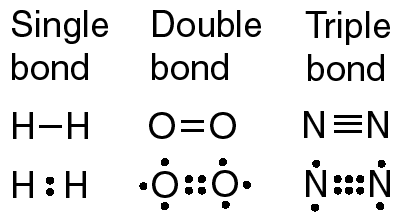 Define the following terms:a) single covalent –b) double covalent –c) triple covalent –There is one last type of covalent bonding—the bonding in _________ ____________(macromolecules).  In this type of bonding, atoms _________ valence electrons but the atoms are arranged in a regular ___________  pattern in which each atom is covalently bonded to its _______________ in all directions.  Therefore, you do not have a collection of small molecules that are easy to separate from each other; the whole system is one __________ molecule or a macromolecule held together by this network of strong ____________bonds.  Network solids are extremely _______, _________, _________ that do NOT conduct _____________.  Diamonds (a form of pure carbon (see figure)), carborundum (silicon carbide) and quartz (silicon dioxide) are examples of macromolecules.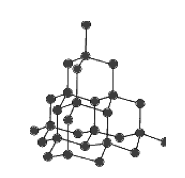 What is a network solid?What type of bonding exists in network solids?What are some properties of network solids?What are some examples of network solids?Covalent Bonds Notes Outline- KEYA covalent bond is formed between nonmetal atoms. The nonmetals are connected by a shared pair of valence electrons.  Remember, nonmetals want to gain valence electrons to reach a stable arrangement.  If there are no metal atoms around to give them electrons, nonmetal atoms share their valence electrons with other nonmetal atoms. Since the two atoms are using the same electrons they are stuck to each other in a neutral particle called a molecule.  A molecule is a neutral particle of two or more atoms bonded to each other.  Molecules may contain atoms of the same element such as N2, O2, and Cl2 or they may contain atoms of different elements like H2O, NH3, or C6H12O6.  Therefore, covalent bonding is found in nonmetallic elements and in nonmetallic compounds. Covalent bonds are intramolecular forces; that is, they are inside the molecule and hold the atoms together to make the molecule.  Covalent bonds are strong bonds and it is difficult and requires a lot of energy to break a molecule apart into its atoms.  However, since molecules are neutral one molecule does not have a strong electrical attraction for another molecule.  The attractions between molecules are called intermolecular forces and these are weak forces.Covalent substances have low melting points and boiling points compared to ionic compounds or metals.  At room temperature, covalent substances are gases, liquids or low melting point solids.  They do not conduct electricity as solids or when molten and usually do not conduct when dissolved in water.Define the following terms:a) covalent bond – a bond formed between nonmetals and connected by pairs of shared electronsb) molecule – a neutral particle of two or more atoms bonded to each otherc) intramolecular force– forces that are inside the molecule and hold the atoms together to make the molecule (strong forces)d) intermolecular force– forces that are the attraction between molecules (weak forces)2.List several properties of covalent compounds.low melting points & boiling pointsat room temperature they are either gases, liquids, or low MP solidsdo not conduct electricity as solids or when moltenusually do not conduct when dissolved eitherThere are many types of covalent bonds.  A single covalent bond is when two atoms share one pair of valence electrons (see figure).  A double covalent bond is when two atoms share two pairs of valence electrons.  A triple covalent bond is when two atoms share three pairs of valence electrons. Define the following terms:a) single covalent – when two atoms share one pair of valence electronsb) double covalent – when two atoms share two pairs of valence electrons.  c) triple covalent – when two atoms share three pairs of valence electrons.There is one last type of covalent bonding—the bonding in network solids (macromolecules).  In this type of bonding, atoms share valence electrons but the atoms are arranged in a regular crystalline pattern in which each atom is covalently bonded to its neighbors in all directions.  Therefore, you do not have a collection of small molecules that are easy to separate from each other; the whole system is one giant molecule or a macromolecule held together by this network of strong covalent bonds.  Network solids are extremely hard, brittle, solids that do not conduct electricity.  Diamonds (a form of pure carbon (see figure)), carborundum (silicon carbide) and quartz (silicon dioxide) are examples of macromolecules.What is a network solid? one giant molecule or a macromolecule held together by this network of strong covalent bondsWhat type of bonding exists in network solids?Covalent bonds – intramolecular forcesWhat are some properties of network solids?extremely hardbrittlesolidsdo not conduct electricity.  What are some examples of network solids?diamondscarborundumquartz